Приложение 3 к Инструкции по осмотру и ревизии рудничного взрывобезопасного электрооборудования (п. 2.3)СХЕМА РАСПОЛОЖЕНИЯ ЭЛЕМЕНТОВ ВО ВВОДНОМ УСТРОЙСТВЕДО МОМЕНТА СЖАТИЯ УПЛОТНИТЕЛЬНОГО КОЛЬЦА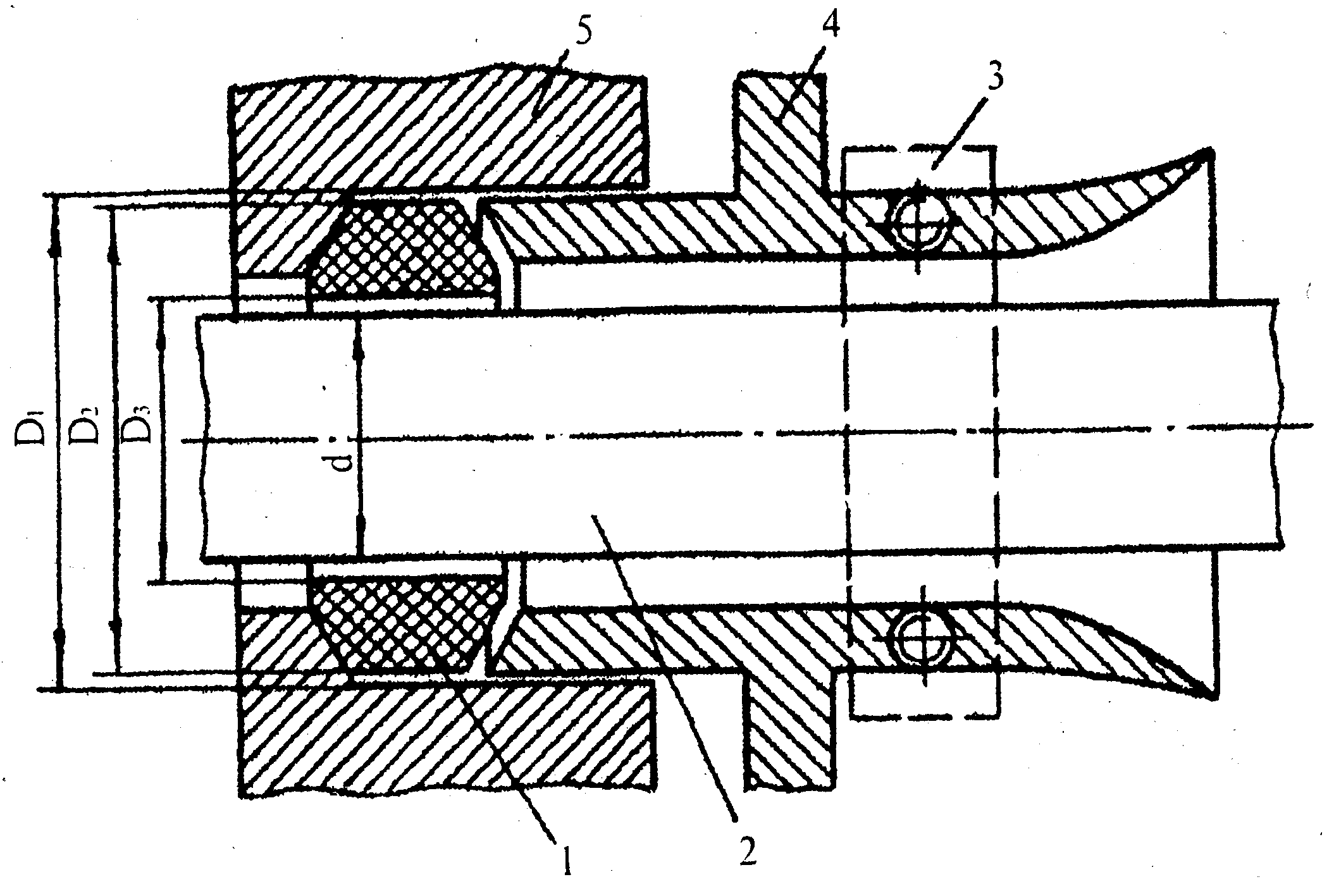 1 – уплотнительное кольцо; 2 – кабель; 3 – закрепляющая планка;4 – уплотнительный фланец; 5 – корпус оболочки;D1 - D2 ≤  – при внешнем диаметре уплотнительного кольца до ; D1 - D2 ≤  – при внешнем диаметре уплотнительного кольца 20-;D1 - D2 ≤  – при внешнем диаметре уплотнительного кольца более ;D3 - d ≤  